Regulamin konkursu plastycznego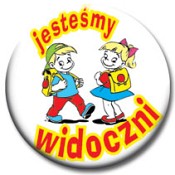 pt. „Bądź bezpieczny na drodze”.Organizatorem konkursu  jest Szkoła Podstawowa im. Tadeusza Kościuszki 
w Niepołomicach.  Cele konkursu:kształtowanie prawidłowych i bezpiecznych postaw wśród uczniów; utrwalanie wiedzy na temat  zasad  ruchu drogowego;uświadomienie uczniom konieczności noszenia odblasków; uświadomienie uczniom, jak ważne są elementy odblaskowe w ruchu drogowym; pobudzanie wyobraźni plastycznej i  kreatywności wśród dzieci:wdrażanie dzieci do zdrowej rywalizacji. Warunki udziału w konkursie:konkurs jest skierowany do dzieci w dwóch grupach wiekowych: Dzieci z oddziałów przedszkolnych.  Dzieci klas 1-3. uczestnik konkursu może wykonać tylko jedną pracę plastyczną w formacie
 A4 lub A3;prace mogą być wykonane dowolną techniką plastyczną z niewielką pomocą dorosłych;tematyka prac powinna obejmować zasady bezpieczeństwa ruchu drogowego z uwzględnieniem obowiązku noszenia elementów odblaskowych; praca powinna zawierać metryczkę: imię i nazwisko, wiek autora oraz klasę;pracę należy oddać do wychowawców w terminie do 15 października. Zasady przyznawania nagród:do oceny prac zostanie powołane Jury, które przyzna najlepszym pracom nagrody oraz wyróżnienia; ocenie będą podlegać:  zgodność z tematyką  konkursu, pomysłowość oraz oryginalność pracy, dobór materiałów oraz estetyka;wszyscy uczestnicy konkursu otrzymają pamiątkowe dyplomy; informacja o wynikach konkursu  zostanie podane na stronie internetowej szkoły.Udział w konkursie oznacza zgodę uczestnika na warunki określone w niniejszym regulaminie. Koordynatorzy konkursu:Renata Szlachta – Łagosz Agata Lubińska  